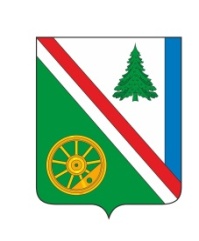 11.11.2021г. №190РОССИЙСКАЯ ФЕДЕРАЦИЯИРКУТСКАЯ ОБЛАСТЬ БРАТСКИЙ РАЙОНВИХОРЕВСКОЕ МУНИЦИПАЛЬНОЕ ОБРАЗОВАНИЕДУМА РЕШЕНИЕО ПРОТЕСТЕ ПРОКУРОРА БРАТСКОГО РАЙОНА НА РЕШЕНИЕ ДУМЫ ВИХОРЕВСКОГО МУНИЦИПАЛЬНОГО ОБРАЗОВАНИЯ ОТ 25.05.2020 №124Рассмотрев протест прокурора Братского района от 12.10.2021 года №07-27-2021 на решение Думы Вихоревского муниципального образования от 25.05.2020г. №124 «Об утверждении правил содержания и выпаса сельскохозяйственных животных на территории Вихоревского муниципального образования» (далее – протест, протест прокурора Братского района от 12.10.2021 года), руководствуясь Федеральным законом от 06.10.2003 года №131-ФЗ «Об общих принципах организации местного самоуправления в Российской Федерации», статьей 23 Федерального закона от 17.01.1992 года №2202-1 «О прокуратуре Российской Федерации», Уставом Вихоревского муниципального образования, Регламентом Думы Вихоревского муниципального образования, Дума Вихоревского муниципального образованияРЕШИЛА:1. Считать рассмотренным протест прокурора Братского района от 12.10.2021 года на решение Думы Вихоревского муниципального образования от 25.05.2020г. №124 «Об утверждении правил содержания и выпаса сельскохозяйственных животных на территории Вихоревского муниципального образования».2. Протест прокурора Братского района от 12.10.2021 года удовлетворить в части внесения изменений в п.4.4 раздела 4 Правил содержания и выпаса сельскохозяйственных животных на территории Вихоревского муниципального образования», утвержденных решением Думы Вихоревского муниципального образования от 25.05.2020г. №124, путем подготовки соответствующего проекта муниципального правового акта и рассмотрения его в установленном порядке.3. О результатах рассмотрения протеста сообщить незамедлительно в письменной форме.4. Контроль за исполнением настоящего решения оставляю за собой.5. Настоящее решение вступает в силу со дня его принятия.Председатель Думы Вихоревскогомуниципального образования						Л. Г. Ремизова